ПРОЕКТАДМИНИСТРАЦИЯ НАУРСКОГО МУНИЦИПАЛЬНОГО РАЙОНАЧЕЧЕНСКОЙ РЕСПУБЛИКИ(АДМИНИСТРАЦИЯ НАУРСКОГО МУНИЦИПАЛЬНОГО РАЙОНА)НОХЧИЙН РЕСПУБЛИКАННЕВРАН МУНИЦИПАЛЬНИ КIОШТАН АДМИНИСТРАЦИ(НЕВРАН МУНИЦИПАЛЬНИ КIОШТАН АДМИНИСТРАЦИ)ПОСТАНОВЛЕНИЕ№ст. Наурская«Об организации мероприятий по проведению ярмарок на территорииНаурского муниципального района Чеченской Республики на 2024 год»В соответствии с Постановлением Правительства ЧеченскойРеспублики от 11.10.2011 г. №153 «Об утверждении порядка организации ярмарок на территории Чеченской Республики и продажи товаров28.12.2009 г. №381-Ф3 «Об основах государственного регулирования торговой деятельности в Российской Федерации» и Федеральным законом от06.10.2003 г. № 131-ФЗ «Об общих принципах организации местного самоуправления в Российской Федерации», в целях повышения ценовой доступности товаров за счет увеличения поставок отечественного продовольствия в Чеченскую Республику из других субъектов РоссийскойФедерации, развития конкуренции и расширения практики прямых продаж сельскохозяйственной продукции населению, руководствуясь УставомНаурского муниципального района Чеченской Республики, АдминистрацияНаурского муниципального района П О С Т А Н О В Л Я Е Т:Наурского муниципального района и продажи товаров (выполнения работ, оказания услуг) (далее - Порядок) согласно приложению № 1 к настоящему постановлению.2. Утвердить план проведения ярмарок на территории Наурского муниципального района на 2024 год согласно приложению № 2 к настоящему постановлению.3.Настоящее постановление опубликовать в районной газете «Терская правда» и разместить на официальном сайте Администрации Наурского муниципального района.4.Контроль за исполнением настоящего постановления возложить на заместителя главы Администрации Бисултанова А.Х.5.Настоящее постановление вступает в силу со дня его официального опубликования (обнародования).Глава Администрации                                                                Р.Р. ДжанхотовИсп. Буравлева С.В.Тел. 8922 041-74-29ПРИЛОЖЕНИЕ №1УТВЕРЖДЕНОПостановлением Администрации Наурского муниципального района от «____» ________2023г №______ПОРЯДОКОРГАНИЗАЦИИ ЯРМАРОКНА ТЕРРИТОРИИ НАУРСКОГО МУНИЦИПАЛЬНОГО РАЙОНАИ ПРОДАЖИ ТОВАРОВ (ВЫПОЛНЕНИЯ РАБОТ, ОКАЗАНИЯ УСЛУГ)1. Общие положения1.1. Настоящий Порядок устанавливает основные требования к организации ярмарок на территории Наурского муниципального района Чеченской Республики и продажи товаров (выполнения работ, оказания услуг) на них.1.2. В настоящем Порядке используются следующие основные понятия: ярмарка - мероприятие, доступное для всех товаропроизводителей, продавцов, исполнителей работ, услуг и Покупателей, организуемое в установленном месте вне пределов розничных рынков на определенный срок в целях реализации товаров;организатор ярмарки - орган исполнительной власти Чеченской Республики, орган местного самоуправления, а также юридическое лицо, индивидуальный предприниматель, зарегистрированные в установленном законодательством Российской Федерации порядке, которые организуют и проводят ярмарку;участник ярмарки - юридическое лицо или индивидуальный предприниматель, зарегистрированные в установленном законодательством Российской Федерации порядке, а также граждане (в том числе граждане, ведущие крестьянское (фермерское) хозяйство, личное подсобное хозяйство или занимающиеся садоводством, огородничеством, животноводством), которым предоставлено место для продажи товаров (выполнения работ, оказания услуг) на ярмарке;место для продажи товаров (выполнения работ, оказания услуг) - место на ярмарке (в том числе павильон, киоск, палатка, тележка, автолавка, автофургон, лоток, корзина), специально оборудованное и отведенное участнику ярмарки для осуществления деятельности по продаже товаров (выполнения работ, оказания услуг).1.3. По типам реализуемых товаров ярмарки подразделяются наСпециализированная ярмарка - ярмарка, на которой более 80 процентов мест для продажи товаров (выполнения работ, оказания услуг) от их общего количества предназначено для осуществления продажи товаров одного класса, определяемого в соответствии с номенклатурой товаров, утвержденной Приказом Министерства экономического развития и торговли Российской Федерации от 26 февраля 2007 года № 56 "Об утверждении номенклатуры товаров, определяющей классы товаров (в целях определения розничных рынков)".Универсальная ярмарка - ярмарка, на которой менее 80 процентов мест для продажи товаров (выполнения работ, оказания услуг) от их общего количества предназначено для осуществления продажи товаров одного класса, определяемого в соответствии с номенклатурой товаров, утвержденной Приказом Министерства экономического развития и торговли Российской Федерации от 26 февраля 2007 № 56 "Об утверждении номенклатуры товаров, определяющей классы товаров (в целях определения розничных рынков)".1.4. По видам ярмарки подразделяются на праздничные и тематические.Праздничные ярмарки - ярмарки, проводимые однократно и приуроченные к определенным праздникам и знаменательным датам.Тематические ярмарки - ярмарки, проводимые по определенной теме.1.5. В зависимости от сроков работы ярмарки могут быть сезонными и еженедельными.Сезонные ярмарки - ярмарки, организуемые в целях реализации сезонного вида товаров, выполнения сезонных работ, оказания сезонных услуг, проведение которых приурочено к определенным периодам, временам года, сезонам.Еженедельные ярмарки - ярмарки, проводимые по определенным дням недели, в том числе ярмарки выходного дня.2. Порядок организации ярмарок2.1. Ярмарка проводится на благоустроенной территории с твердым покрытием, на которой возможна организация торговли с автомашин (автолавок, автомагазинов), во временно установленных палатках и других местах для продажи товаров (выполнения работ, оказания услуг).2.2. Организатор ярмарки не позднее 15 дней до начала ярмарки: разрабатывает и утверждает план мероприятий по организации ярмаркии продажи товаров (выполнения работ, оказания услуг) на ней, указывает тип, вид ярмарки, место и сроки ее проведения, количество мест для продажи товаров (выполнения работ, оказания услуг) на ярмарке, режим работы ярмарки, схему размещения мест для продажи товаров (выполнения работ, оказания услуг) и порядок предоставления мест для продажи товаров (выполнения работ, оказания услуг) на ярмарке;опубликовывает указанный план в средствах массовой информации и размещает на своем официальном сайте не позднее 10 дней до планируемой даты проведения ярмарки.2.3. В случае, если организатором ярмарки является орган исполнительной власти Чеченской Республики, орган местного самоуправления, ярмарка организуется в соответствии с правовым актом указанных органов.2.4. Если организатором ярмарки является орган исполнительной власти Чеченской Республики, то данный орган не позднее 10 рабочих дней до начала организации деятельности ярмарки уведомляет орган местного самоуправления муниципального образования, на территории которого организуется ярмарка, о ее проведении и предоставляет копию утвержденного плана мероприятий по организации ярмарки и продажи товаров (выполнения работ, оказания услуг) на ней.2.5. В том случае, если организатором ярмарки является юридическое лицо, индивидуальный предприниматель, то они не позднее 10 рабочих дней до начала организации деятельности ярмарки представляют в орган местного самоуправления муниципального образования, на территории которого организуется ярмарка:а) уведомление с указанием:полного и (в случае если имеется) сокращенного наименования, в том числе фирменного наименования, организационно-правовой формы юридического лица, места его нахождения, государственного регистрационного номера записи о создании юридического лица и данных документа, подтверждающего факт внесения сведений о юридическом лице в Единый государственный реестр юридических лиц, фамилии, имени и (в случае если имеется) отчества индивидуального предпринимателя, места его жительства, данных документа, удостоверяющего его личность, государственного регистрационного номера записи о государственной регистрации индивидуального предпринимателя и данных документа, подтверждающего факт внесения сведений об индивидуальном предпринимателе в Единый государственный реестр индивидуальных предпринимателей;идентификационного номера налогоплательщика и данных документа о постановке заявителя на учет в налоговом органе;б) копию утвержденного плана мероприятий по организации ярмарки и продажи товаров (выполнения работ, оказания услуг) на ней.2.6. Организатор ярмарки не позднее десяти дней до планируемой даты проведения ярмарки направляет уведомление о предстоящей ярмарке в:территориальный орган внутренних дел;территориальное подразделение Управления Федеральной службы по надзору в сфере защиты прав потребителей и благополучия человека по Чеченской Республике по месту проведения ярмарки;территориальный орган Управления государственного пожарного надзора Главного управления Министерства Российской Федерации по делам гражданской обороны, чрезвычайным ситуациям и ликвидации последствий стихийных бедствий по Чеченской Республике по месту проведения ярмарки.2.7. Органы местного самоуправления муниципального образования, на территории которого организуется ярмарка, рассматривают уведомление в течение 7 календарных дней со дня его поступления. Принятое решение оформляется соответствующим правовым актом органа местного самоуправления.2.8. В срок не позднее 7 календарных дней со дня поступления уведомления орган местного самоуправления муниципального образования, на территории которого организуется ярмарка, направляет (вручает) организатору ярмарки правовой акт о принятом решении.Если органами местного самоуправления муниципального образования, на территории которого организуется ярмарка, принимается решение о запрете проведения ярмарки, то в правовом акте приводится обоснование причин такого отказа.2.9. Орган местного самоуправления муниципального образования, на территории которого организуется ярмарка, запрещает проведение ярмарки в случаях, если:организатором не соблюдены порядок и сроки подачи уведомления о проведении ярмарки;проведение ярмарки совпадает по времени и месту проведения с другой ярмаркой, иным массовым мероприятием, уведомление о проведении, которого, подано ранее;место проведения ярмарки по заключению соответствующего уполномоченного органа не соответствует требованиям законодательства в сфере обеспечения санитарно-эпидемиологического благополучия населения, пожарнойбезопасности, охраны окружающей среды, общественнойбезопасности.2.10. Предоставление мест для продажи товаров (выполнения работ, оказания услуг) участникам ярмарки осуществляется организатором на основании документов, содержащих следующие сведения:для юридических лиц - наименование и организационно-правовая форма юридического лица, место его нахождения, государственный регистрационный номер записи о создании юридического лица, идентификационный номер налогоплательщика;для индивидуального предпринимателя - фамилия, имя, отчество физического лица, место его жительства, данные документа, удостоверяющего его личность, государственный регистрационный номер записи о государственной регистрации индивидуального предпринимателя, идентификационный номер налогоплательщика;для гражданина - фамилия, имя, отчество физического лица, место его жительства, данные документа, удостоверяющего его личность.2.11. Места для продажи товаров (выполнения работ, оказания услуг) на ярмарке предоставляются на платной или бесплатной основе в порядке, предусмотренном организатором ярмарки.3.Требования к организации продажи товаров (выполнения работ, оказания услуг) на ярмарках.1.1. Участники ярмарки должны соблюдать требования, установленные действующим законодательством в сфере защиты прав потребителей, обеспечения санитарно-эпидемиологического благополучия населения, антитеррористической и пожарной безопасности, ветеринарии, охраны окружающей среды.1.2. Места для продажи товаров (выполнения работ, оказания услуг) должны иметь оформленные вывески с указанием информации о продавце (для юридического лица - наименование и место нахождения, для индивидуального предпринимателя - фамилия, имя, отчество).продукции, а также товаров, свободная реализация которых запрещена или ограничена действующим законодательством.1.4. Ответственность за организацию и проведение ярмарки несет ее организатор.1.5. Контроль за соблюдением в местах проведения ярмарки правил торговли, требований действующего законодательства осуществляется контролирующими и надзорными органами в пределах их компетенции.                                                                                  ПРИЛОЖЕНИЕ №2                                                                            УТВЕРЖДЕНО                                                                                                           Постановлением АдминистрацииНаурского муниципального районаот «____» ________2023г №______Планпроведения ярмарок на территории Наурского муниципального района на 2024 год.(выполненияработ, оказания услуг) на них», Федеральным законом отработ, оказания услуг) на них», Федеральным законом отработ, оказания услуг) на них», Федеральным законом отработ, оказания услуг) на них», Федеральным законом отработ, оказания услуг) на них», Федеральным законом отработ, оказания услуг) на них», Федеральным законом от1.Утвердить порядок организации ярмарок на территорииУтвердить порядок организации ярмарок на территорииУтвердить порядок организации ярмарок на территорииУтвердить порядок организации ярмарок на территорииУтвердить порядок организации ярмарок на территорииУтвердить порядок организации ярмарок на территорииспециализированные промышленные) и универсальные.(сельскохозяйственные, промышленные) и универсальные.промышленные) и универсальные.продовольственные,1.3. Недопускаетсяпродажа на ярмарках алкогольной и табачной№п/пНаименование и юридический адрес организатора ярмаркиМесто нахождения и сроки проведения ярмаркиТип ярмаркиВид ярмаркиКоличество местПлощадь территории ярмарки (кв.м.)12345671.АдминистрацияНаурского сельского поселения.ЧР., Наурский р-н, ст. Наурская, ул. Кирова, 30.ПродовольственнаяУниверсальная501000Чеченская Республика, Наурский район, станицаЕженедельно по вторникамНаурская, ул. Красная, д.40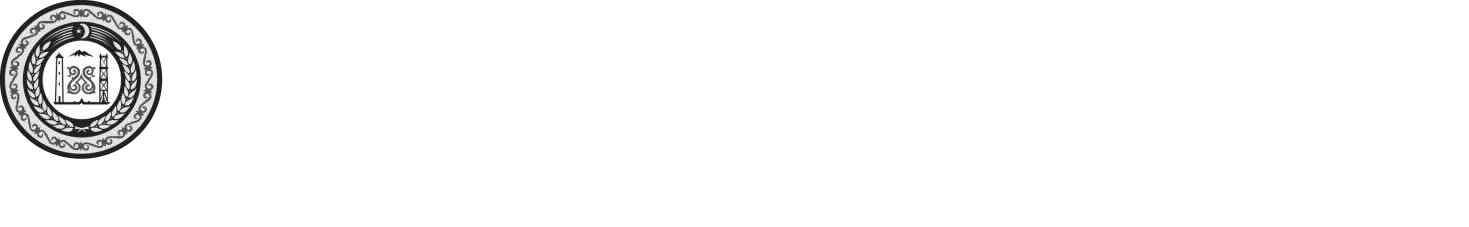 